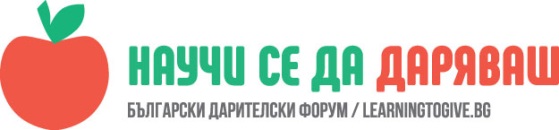 УРОК: Герои и знаменитостиПавлина Божкова, преподавател в СУ „Св. Паисий Хилендарски”, гр. ЗлатицаЧасът е проведен в IV „A” клас на 02.03.2017 гГероят е личност с изключителникачества и способности, койтодейства не в своя полза,а в полза на обществото.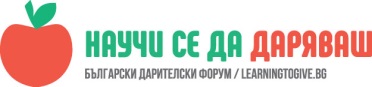 Учениците да разберат разликата между герои и знаменитости.Описание  В началото на часа поставих задача на учениците да помислят и напишат някой, когото смятат за герой. Децата споделиха, че са написали имена като (Левски, Ботев, Стоичков) или професии ( пожарникар, полицай, граничар, лекар )След обсъждане учениците стигна ха до извода, че героят трябва да е смел,безкористен, да прави и невъзможното в името на обществото. Децата направиха разлика между героите в нашето ежедневие и националните герои, като Левски и Ботев.    Втората задача за учениците беше, да напишат популярни личности. След като ги прочетоха обяснихме, че тези хора наричаме знаменитости, че те обикновено имат някакъв талант и  стават известни с помощта на медиите.   Разделих класа на 3 групи. Всяка група направи викторината„Герои и знаменитости” на хартия. Накрая на часа я направихме заедно на дъската. Учениците безпогрешно се ориентираха и отбелязаха верните определения на термините.„Ние всички сме доброволци, когато си помагаме, защото го правим без заплащане”